Objetivo a desarrollar. OA18, OA23, OA13.Conociendo los artículos definidos.Inicio.Los artículos definidos son aquellas que nombran una palabra que conocemos.Obsserva el ejemplo.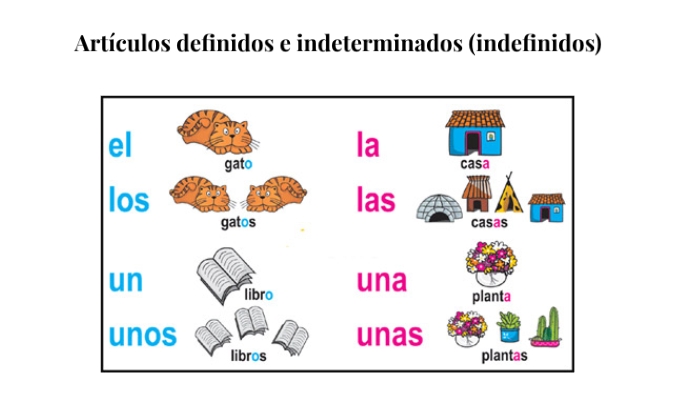 Poseen la característica de nombrar a una cosa, animal o persona o más de una. Además de existir un artículo para cosa, animal o persona si se refiere a hombre o mujer, es decir, femenino o masculino. La clave es saber identificar la cosa, animal o persona para utilizar el artículo adecuado.Desarrollo.Completa escribiendo el artículo definido que corresponda.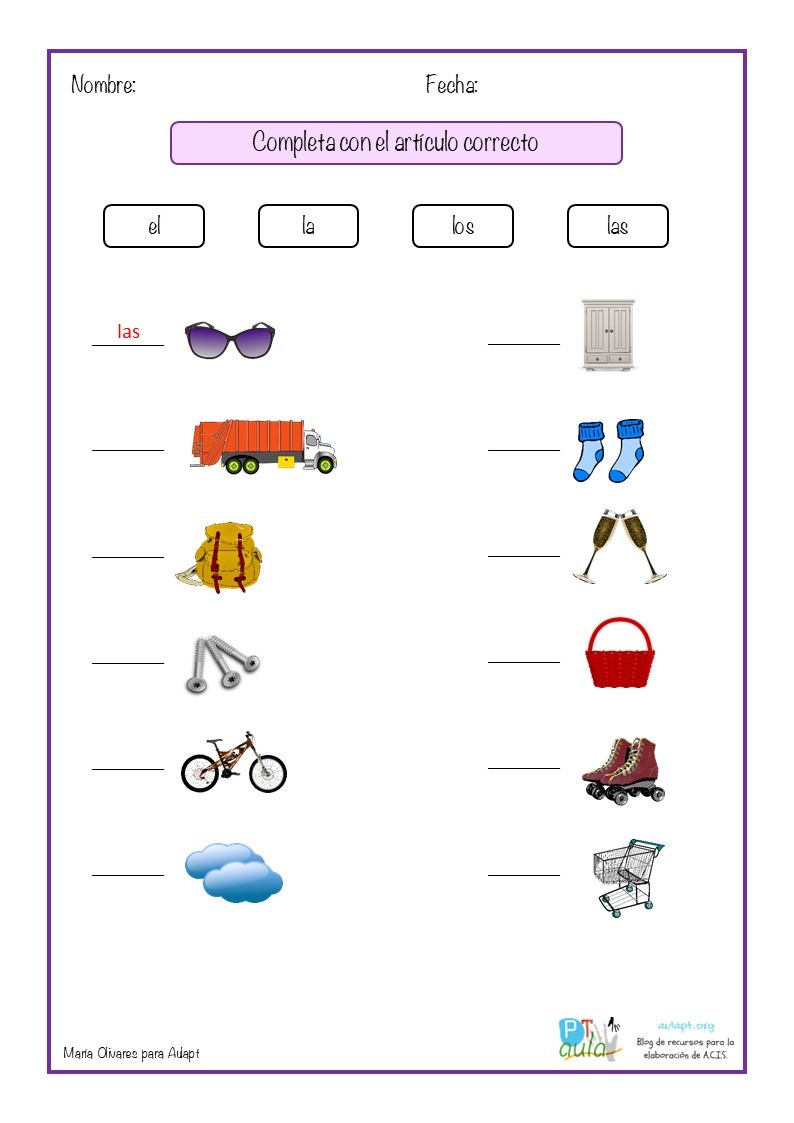 Cierre.Escribe una oración que contenga un artículo definido._______________________________________________________________________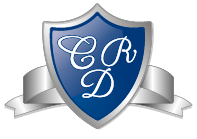 LENGUAJE Y COMUNICACIÓN  1° BÁSICO Clase N° 20Profesora: Jessica Godoy Escobar.                Correo: jgodoy@colegiodelreal.clFecha. Semana 10 al 14 de mayo de 2021.   Tiempo estimado. 90 minutos.